Form 2(Regulation 3)(In typescript and completed in duplicate)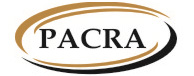 THE PATENTS AND COMPANIES REGISTRATION AGENCYThe Companies Act, 2017(Act No. 10 of 2017)____________The Companies (Prescribed Forms) Regulations, 2018(Section 41) Available at www.pacra.org.zmAPPLICATION FOR RESERVATION OF NAME APPLICATION FOR RESERVATION OF NAME APPLICATION FOR RESERVATION OF NAME APPLICATION FOR RESERVATION OF NAME APPLICATION FOR RESERVATION OF NAME APPLICATION FOR RESERVATION OF NAME PART AAPPLICANT DETAILSPART AAPPLICANT DETAILSPART AAPPLICANT DETAILSPART AAPPLICANT DETAILSPART AAPPLICANT DETAILSPART AAPPLICANT DETAILSFirst NameFirst NameSurnameSurnameGenderGenderDate of BirthDate of BirthNationalityNationalityIdentity TypeFor Zambians: NRC For non-Zambians: NRC/Passport/ Driver’s Licence/Resident PermitIdentity TypeFor Zambians: NRC For non-Zambians: NRC/Passport/ Driver’s Licence/Resident PermitIdentity NumberIdentity NumberName of Body Corporate Where applicant is a Body CorporateName of Body Corporate Where applicant is a Body CorporateNature of Body CorporateWhere applicant is a Body Corporate, indicate whether applicant is a  Company, Co-operative, Trust, Society, Etc.Nature of Body CorporateWhere applicant is a Body Corporate, indicate whether applicant is a  Company, Co-operative, Trust, Society, Etc.Registration Number, Date and Country of Incorporation of Body CorporateWhere applicant is a Body CorporateRegistration Number, Date and Country of Incorporation of Body CorporateWhere applicant is a Body CorporatePhone Number Include the international code (e.g. +260 for Zambia)MobilePhone Number Include the international code (e.g. +260 for Zambia)LandlineEmail AddressEmail AddressPhysical Address Plot/House/ VillagePhysical Address StreetPhysical Address AreaPhysical Address TownPhysical Address ProvincePhysical Address CountryPART BAPPLICATION DETAILSPART BAPPLICATION DETAILSPART BAPPLICATION DETAILSPART BAPPLICATION DETAILSPART BAPPLICATION DETAILSPART BAPPLICATION DETAILSApproved name to be reservedApproved name to be reservedSignature:                                             Date:Signature:                                             Date:Signature:                                             Date:Signature:                                             Date:Signature:                                             Date:PART CDETAILS OF PERSON LODGINGPART CDETAILS OF PERSON LODGINGPART CDETAILS OF PERSON LODGINGPART CDETAILS OF PERSON LODGINGPART CDETAILS OF PERSON LODGINGPART CDETAILS OF PERSON LODGINGFirst NameFirst NameSurnameSurnameGenderGenderDate of BirthDate of BirthNationalityNationalityIdentity TypeFor Zambians: NRC For non-Zambians: NRC/Passport/ Driver’s Licence/Resident PermitIdentity TypeFor Zambians: NRC For non-Zambians: NRC/Passport/ Driver’s Licence/Resident PermitIdentity NumberIdentity NumberPhone NumberInclude the international code (e.g. +260 for Zambia)MobilePhone NumberInclude the international code (e.g. +260 for Zambia)LandlineEmail AddressEmail AddressPhysical AddressPlot/House/ VillagePhysical AddressStreetPhysical AddressAreaPhysical AddressTownPhysical AddressProvincePhysical AddressCountrySignature:                                                         Date:Signature:                                                         Date:Signature:                                                         Date:Signature:                                                         Date:Signature:                                                         Date: